Publicado en Madrid el 27/11/2014 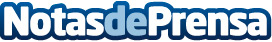 Codemotion revela la buena salud del sector tecnológico reuniendo a 2.000 programadores en MadridLa edición madrileña ha alcanzado las cifras de su homónima en Roma, ciudad origen del evento. 300 personas se han beneficiado de la revisión de currículum. Paypal, IBM, Intel, Microsoft o Google entre las empresas colaboradorasDatos de contacto:sorayaNota de prensa publicada en: https://www.notasdeprensa.es/codemotion-revela-la-buena-salud-del-sector Categorias: Programación Madrid Software Innovación Tecnológica http://www.notasdeprensa.es